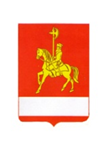 АДМИНИСТРАЦИЯ КАРАТУЗСКОГО РАЙОНАПОСТАНОВЛЕНИЕ16.12.2022			   	   с. Каратузское				   № 1039-пО внесении изменений в постановление администрации Каратузского района от 31.10.2013 №1127-п «Об утверждении муниципальной программы «Развитие малого и среднего предпринимательства в Каратузском районе»В соответствии со статьей 179 Бюджетного кодекса Российской Федерации, постановлением администрации Каратузского района от 24.08.2020 № 674-п «Об утверждении Порядка принятия решений о разработке муниципальных программ Каратузского района, их формировании и реализации», руководствуясь ст. 26-28 Устава Муниципального образования «Каратузский район» в целях перспективного развития малого и среднего предпринимательства в Каратузском районе, создания новых рабочих мест, увеличения налоговых поступлений,  ПОСТАНОВЛЯЮ:1. Внести в постановление администрации Каратузского района от 31.10.2013 № 1127-п «Об утверждении муниципальной программы «Развитие малого и среднего предпринимательства в Каратузском районе» следующие изменения:1.1. Приложение 2 к подпрограмме «Финансовая поддержка малого и среднего предпринимательства» изложить в новой редакции, согласно приложению  к настоящему постановлению.2. Контроль за исполнением настоящего постановления возложить на заместителя главы района по финансам, экономике - руководителя финансового управления Е.С. Мигла.3. Постановление вступает в силу в день, следующий за днем его официального опубликования в периодическом печатном издании Вести муниципального образования «Каратузский район» и распространяет свое действие на правоотношения с 01.01.2022 года.И.о. главы района                                                                                   Е.С. МиглаПриложение  к постановлениюадминистрации Каратузского района от 16.12.2022 № 1039-п  Приложение 2 к подпрограмме «Финансовая поддержка малогои среднего предпринимательства»ПЕРЕЧЕНЬ МЕРОПРИЯТИЙ ПОДПРОГРАММЫ№ п\пЦели, задачи, мероприятия подпрограммыГРБСКод бюджетной классификацииКод бюджетной классификацииКод бюджетной классификацииКод бюджетной классификацииРасходы по годам реализации подпрограммы  (тыс. руб.)Расходы по годам реализации подпрограммы  (тыс. руб.)Расходы по годам реализации подпрограммы  (тыс. руб.)Расходы по годам реализации подпрограммы  (тыс. руб.)Ожидаемый результат от реализации подпрограммного мероприятия (в натуральном выражении)Ожидаемый результат от реализации подпрограммного мероприятия (в натуральном выражении)№ п\пЦели, задачи, мероприятия подпрограммыГРБСГРБСРзПрЦСРВР2022 год2023 год2024 годИтого на периодОжидаемый результат от реализации подпрограммного мероприятия (в натуральном выражении)Ожидаемый результат от реализации подпрограммного мероприятия (в натуральном выражении)12345678910111212Цель подпрограммы: Финансовая поддержка субъектов малого и среднего предпринимательства в приоритетных для района областяхЦель подпрограммы: Финансовая поддержка субъектов малого и среднего предпринимательства в приоритетных для района областяхЦель подпрограммы: Финансовая поддержка субъектов малого и среднего предпринимательства в приоритетных для района областяхЦель подпрограммы: Финансовая поддержка субъектов малого и среднего предпринимательства в приоритетных для района областяхЦель подпрограммы: Финансовая поддержка субъектов малого и среднего предпринимательства в приоритетных для района областяхЦель подпрограммы: Финансовая поддержка субъектов малого и среднего предпринимательства в приоритетных для района областяхЦель подпрограммы: Финансовая поддержка субъектов малого и среднего предпринимательства в приоритетных для района областяхЦель подпрограммы: Финансовая поддержка субъектов малого и среднего предпринимательства в приоритетных для района областяхЦель подпрограммы: Финансовая поддержка субъектов малого и среднего предпринимательства в приоритетных для района областяхЦель подпрограммы: Финансовая поддержка субъектов малого и среднего предпринимательства в приоритетных для района областяхЦель подпрограммы: Финансовая поддержка субъектов малого и среднего предпринимательства в приоритетных для района областяхЦель подпрограммы: Финансовая поддержка субъектов малого и среднего предпринимательства в приоритетных для района областяхЦель подпрограммы: Финансовая поддержка субъектов малого и среднего предпринимательства в приоритетных для района областяхЗадача подпрограммы:  привлечение инвестиций на территорию районаЗадача подпрограммы:  привлечение инвестиций на территорию районаЗадача подпрограммы:  привлечение инвестиций на территорию районаЗадача подпрограммы:  привлечение инвестиций на территорию районаЗадача подпрограммы:  привлечение инвестиций на территорию районаЗадача подпрограммы:  привлечение инвестиций на территорию районаЗадача подпрограммы:  привлечение инвестиций на территорию районаЗадача подпрограммы:  привлечение инвестиций на территорию районаЗадача подпрограммы:  привлечение инвестиций на территорию районаЗадача подпрограммы:  привлечение инвестиций на территорию районаЗадача подпрограммы:  привлечение инвестиций на территорию районаЗадача подпрограммы:  привлечение инвестиций на территорию районаЗадача подпрограммы:  привлечение инвестиций на территорию района1.1Расходы на реализацию инвестиционных проектов субъектами малого и среднего предпринимательства в приоритетных отрасляхАдминистрация Каратузского района901041218200S66108118 772,42199,80199,809 172,029 172,02Финансовая поддержка не менее 3 предпринимателей ежегодно1.2Субсидии на реализацию муниципальной программы развития субъектов малого и среднего предпринимательстваАдминистрация Каратузского района90104121820076070811603,301 048,101 048,102 699,502 699,50Финансовая поддержка не менее 2 предпринимателей ежегодно1.3Софинансирование расходов на реализацию муниципальной программы развития субъектов малого и среднего предпринимательстваАдминистрация Каратузского района901041218200S60708110,0055,2055,20110,40110,401.4Субсидии на реализацию муниципальной программы развития субъектов малого и среднего предпринимательстваАдминистрация Каратузского района90104121820076070631444,800,000,00444,80444,801.5Софинансирование расходов на реализацию муниципальной программы развития субъектов малого и среднего предпринимательстваАдминистрация Каратузского района901041218200S607063155,200,000,0055,2055,201.6Расходы на реализацию муниципальных программ развития субъектов малого и среднего предпринимательства в целях предоставления грантовой поддержки на начало ведения предпринимательской деятельности Администрация Каратузского района901041218200S6680813 394,190,000,00394,19394,19Финансовая поддержка не менее 2 предпринимателей Итого по подпрограмме10 269,911 303,101 303,1012 876,1112 876,11в том числе:Администрация Каратузского района10 269,911 303,101 303,1012 876,1112 876,11